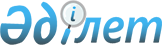 О внесении изменений и дополнений в приказ Министра юстиции Республики Казахстан от 21 октября 2004 года № 305 "Об утверждении Инструкции об организации воспитательной работы с осужденными в исправительных учреждениях Министерства юстиции Республики Казахстан"
					
			Утративший силу
			
			
		
					Приказ Министра юстиции Республики Казахстан от 25 февраля 2010 года № 67. Зарегистрирован в Министерстве юстиции Республики Казахстан 12 марта 2010 года № 6125. Утратил силу приказом Министра внутренних дел Республики Казахстан от 30 марта 2012 года № 184

      Сноска. Утратил силу приказом Министра внутренних дел РК от 30.03.2012 № 184 (вводится в действие по истечении десяти календарных дней после дня его первого официального опубликования).      В целях приведения в соответствие с Законом Республики Казахстан "О внесении изменений и дополнений в некоторые законодательные акты Республики Казахстан по вопросам дальнейшего совершенствования системы исполнения уголовных наказаний и уголовно-исполнительной системы" от 10 декабря 2009 года, руководствуясь подпунктом 3) пункта 2 статьи 7 Закона Республики Казахстан "Об органах юстиции", ПРИКАЗЫВАЮ:



      1. Внести в приказ Министра юстиции Республики Казахстан от 21 октября 2004 года № 305 "Об утверждении Инструкции об организации воспитательной работы с осужденными в исправительных учреждениях Министерства юстиции Республики Казахстан" (зарегистрированный в Реестре государственной регистрации нормативных правовых актов за № 3228), следующие изменения и дополнения:



      в Инструкции об организации воспитательной работы с осужденными в исправительных учреждениях Министерства юстиции Республики Казахстан, утвержденной указанным приказом:



      пункт 110 изложить в следующей редакции:

      "110. Комиссия ИУ рассматривает и выносит соответствующие решения по следующим вопросам:";



      в подпункте 2) пункта 110:



      слово "применение" заменить словами "ходатайство о применении";



      в пункте 113:



      слова "представления на комиссию ИУ" заменить словами "рассмотрения на Комиссии ИУ";



      в подпункте 1) пункта 114:



      слово "представление" заменить словом "ходатайство";



      пункт 117 изложить в следующей редакции:

      "117. Мнение о возможности вынесения ходатайства об условно-досрочном освобождении, замене неотбытой части наказания более мягким видом наказания или об отказе в этом, а также постановления о представлении или об отказе в представлении к изменению вида ИУ члены комиссии выражают на заседании комиссии в отсутствии осужденного путем открытого голосования. Решение считается принятым, если за него проголосовало более половины членов комиссии.";



      пункт 118 изложить в следующей редакции:

      "118. Решение комиссии о вынесении ходатайства об условно-досрочном освобождении, замене неотбытой части наказания более мягким видом наказания или об отказе в этом, а также о вынесении постановления о представлении либо об отказе в представлении к изменению вида ИУ объявляется осужденному председателем комиссии, на заседании комиссии в присутствии ее членов, в устной форме с последующим ознакомлением осужденного с ходатайством или постановлением в порядке, определенном пунктом 119 настоящей инструкции.";



      пункт 119 изложить в следующей редакции:

      "119. С ходатайством об условно-досрочном освобождении, замене неотбытой части наказания более мягким наказанием или об отказе в этом, а также с постановлением о представлении к замене вида ИУ или об отказе в этом, секретарь комиссии знакомит осужденного, не позднее одних суток после заседания комиссии ИУ (исключая выходные и праздничные дни), под роспись. Ходатайство направляется в прокуратуру в течение 7 дней для последующего внесения в суд.";



      в пункте 120:



      после слова "порядке" дополнить словами "в прокуратуру либо суд по месту отбывания наказания";



      пункт 123 изложить в следующей редакции:

      "123. В случае принятия решения об отказе в условно-досрочном освобождении, замене неотбытой части наказания более мягким видом наказания указываются его мотивы и выносится ходатайство. В случае принятия решения об отказе в представлении к изменению вида ИУ указываются его мотивы и выносится постановление.";



      пункт 124 изложить в следующей редакции:

      "124. Повторное рассмотрение вопроса о вынесении ходатайства об условно-досрочном освобождении, замене неотбытой части наказания более мягким видом наказания, а также постановления о представлении к изменению вида ИУ на заседании комиссии ИУ может иметь место не ранее, чем по истечении шести месяцев со дня вынесения судом постановления об отказе.";



      подпункт 8) пункта 158 изложить в следующей редакции:

      "8) рассмотрение вопроса и вынесение ходатайства об условно-досрочном освобождении от отбывания наказания или замене неотбытой части наказания более мягким видом наказания или об отказе в этом, постановления о представлении либо об отказе в представлении к переводу в КП, переводу в льготные, строгие условия отбывания наказания;".



      2. Контроль за исполнением настоящего приказа возложить на председателя Комитета уголовно-исполнительной системы Министерства юстиции Республики Казахстан Аюбаева М.А.



      3. Настоящий приказ вводится в действие по истечении десяти календарных дней после дня его первого официального опубликования.      Министр юстиции

      Республики Казахстан                       Р. Тусупбеков
					© 2012. РГП на ПХВ «Институт законодательства и правовой информации Республики Казахстан» Министерства юстиции Республики Казахстан
				